AGENDAPROFESSIONAL EDUCATION COUNCIL3:30 - Wednesday, February 8, 2012GRH 3073   Consideration of the Minutes from the December 14, 2011, meeting   (Minutes can be found on the CEBS Home Page – click on Dean’s Office and the   drop down option Meetings Minutes and Agendas) II.	New Business  OFFICE OF TEACHER SERVICES - CEBS			    ▪ Candidates Completing Requirements for Admission to the Professional Education Unit 		       December 15, 2011, to February 8, 2012		    ▪  Student Teacher Candidates List for Spring 2012		OGDEN COLLEGE OF SCIENCE AND ENGINEERING		Department of Mathematics and Computer Science	1.	New Course – MATH 506, Mathematical Applications for Middle Grades Teachers	Department of Biology 	1.	New Course – BIOL 303, Life Science for Middle Grades Teachers	Department of Chemistry	1.	Revise Course Credit Hours – CHEM 470, Chemistry/Middle School	Department of Geography and Geology	1.   New Course – GEOL 305, Earth System Science for Teachers	2.	Revise a Program – 676, Geology Earth and Space Science Concentration	Ogden College Dean’s Office	1.	Revise a Program, 734, Middle School Science Education (“MSSE”)	III.	Other Business			▪  Proposed Revisions to the By Laws			▪ NCATE Continuing Accreditation ReportCANDIDATES COMPLETING REQUIREMENTS FOR ADMISSION TO PROFESSIONAL EDUCATION UNITDecember 15, 2011 – February 8, 2012  ELEMENTARY P-5						Bartley, Amy						Baxter, Danielle						Blakey, Katlin						Bowen, Rachel						Butler, Stevie						Cabaniss, April						Clayton, Laura						Coates, Jonathan						Davis, Hayli						Estelle, Arlene						Foote, Christine						Galloway, Katherine						Gaw, Kacie						Glenn, Ashlie						Goodman, ChelseaGrable, TaylerKipling, TiffanyKirkhart, JessicaKonermann, KelseyLovan, Rachel						Lutz, Kelli						McKeown, Michael						McKinney, Rhanda						Meyer, Deborah						Miller, Danielle						Moore, Lauren						Ogburn, Bethany							Peerce, Reece						Renfro, Lydia						Riddle, Stephanie						Scott, Amber						Smith, Hailee						Stiles, JennySaujon, JackieTerry, KarenThompson, MaureenThompson, ShannonTracy, MelissaUnderhill, PaulVeach, KaraWard, EmilyWebb, Jennifer					White, Amanda						Yandell, Caroline							MIDDLE GRADES						Blessitt, Alyssa	Eng/SS						Bryant, Jacob		Eng/SS						Bryant, Stephanie	Eng/Math						Burnley, Mariah	Eng/SS						Fisher, Shelton	ScienceHarrell, Rachel	Math						Knight, Angel		Math/SS						Lowe, Lauren		SS/English						Lynn, Jonathon	SS/Eng						Mattingly, Jordan	SS/ENG						McCarty, Jennifer	Math						Metcalf, Douglas	Science/SS						Nailovic, Sibela	Math						Pearson, Erica		Eng/SS						Powell, Ashley	Math/SS						Reels, Tracy		Math										Sexton, Shannon	SS/Sci						Shirley, Brooke	Math						Springer, Alli		Eng/SS							5-12						Booth, Jody		Bus/Mktg						Michael, Jennifer	Bus/Mktg						Poole, Alexa		FCS						West, Ashley		FCS						Whitney, Misty 	FCSP-12						Beach, Kelsey		Ex Ed						Cox, Aaron		Music - Vocal						Huang, Chen		Art						Pace, Katelyn		Ex Ed						Robinson, Clayton	P.E.						Spurlin, Leah		P.E.						Stevens, Candace	Spanish						White, Emily		Music-vocal						Wright, Bradly	P.E.IECEStayer, Rachael  SECONDARY					Anderson, Kassy	Math					Boaz, Bradley		Math					Conner, Michial	Biology					Davis, Tiffany	 	English					Evans, Brittany	Biology					Given, Ameliah	English					Hill, Amber		Social Studies					Hittson, Patrick	Social Studies						Kirchgessner, Craig	Social Studies					McDowell, Lauren	English					O’Bryan, Alana	Social Studies					Overstreet, Shelby	Chemistry						Smith, Nathan		Math					Steele, Abigail		Social Studies					Wilson, Deborah	English MASTERS					Bell, Yolanda			IECEDowell, Daniel		LBD					Kistler, Ronn D.		MGE Science (ARTC/MAE)					McCubbin, Amanda		LBDRingel, Adelle			CDTaylor, Kelly Ann		LMEVernon, Chasity		LBDWilliams, Mildred		LMEEdS					Bakari, Heather		PsychologyIf there are any questions or concerns about the status of any candidate, the person with the question or concern should contact Dr. Fred Carter, Teacher Services (745-4611 or fred.carter@wku.edu) prior to the PEC meeting.STUDENT TEACHER CANDIDATES FOR SPRING 2012QUALIFIED***STUDENT TEACHING APPLICATION ACCEPTED***2/8/12***STUDENT TEACHER CANDIDATES FOR SPRING 2012***STUDENT TEACHING APPLICATION WITHDRAWN***2/8/12***Proposal Date: November 11, 2011Ogden College of Science and EngineeringDepartment of Mathematics and Computer ScienceProposal to Create a New Course(Action Item)Contact Person:  Summer Bateiha, summer.bateiha@wku.edu, 745-54911.	Identification of proposed course:Course prefix (subject area) and number:  MATH 506Course title: Mathematical Applications for Middle Grades TeachersAbbreviated course title:  MATH APPS MIDDLE GRADES TCHRCredit hours and contact hours:  3Type of course:  L:  LecturePrerequisites: Middle Grades Mathematics Certification or Permission of InstructorCourse catalog listing: Sets, logic, dimensional analysis, functions and modeling, and discrete mathematics with a focus on real-world applications.2.	Rationale:Reason for developing the proposed course:  The need for an additional graduate course for middle school teachers has become apparent.  MATH 506 was previously offered as a temporary course, with the intent of making it permanent once the new standards for K-12 mathematics had been established.  Now, with the new Common Core Standards in mind, this course has been revised to provide applications for the content knowledge required in the middle grades.   The content chosen for this course is not covered in any other course offered in the Mathematics Division.  Projected enrollment in the proposed course: 15Relationship of the proposed course to courses now offered by the department:  This course provides students with applications of middle grades mathematics at the graduate level.  It is similar to but more rigorous and broader than the undergraduate course MATH 411:  Problem Solving for Elementary and Middle School Teachers.Relationship of the proposed course to courses offered in other departments:  There are no comparable courses in other departments.Relationship of the proposed course to courses offered in other institutions:  The mathematics education faculty were unable to locate similar courses at other institutions. However, the math educators at WKU are glad to be at the forefront among comparable institutions in preparing teachers to improve their students' problem-solving skills.3.	Discussion of proposed course:Course objectives:  Upon completion of this course, students will be able to apply mathematics to real-world problems using sets, logic, dimensional analysis, functions and modeling, and discrete mathematics.Content outline:  Applications of mathematics to real-world problems using the following as problem-solving toolsSets and logicDimensional analysisFunctions and modelingDiscrete mathematicsStudent expectations and requirements:  The student’s grade in the course will be determined by performance on homework, participation in discussions, tests, and a comprehensive final examination.Tentative texts and course materials: National Council of Teachers of Mathematics. (2008). Navigating Through Discrete Mathematics in Grades 6-12.National Council of Teachers of Mathematics. (2005). Navigating Through Measurement in Grades 6-8.National Council of Teachers of Mathematics. (2008). Navigating Through Mathematical Connections in Grades 6-8.National Council of Teachers of Mathematics. (2005). Navigating Through Measurement in Grades 9-12National Council of Teachers of Mathematics. (2006). Navigating Through Mathematical Connections in Grades 9-12National Council of Teachers of Mathematics. (2008). Navigating Through Reasoning and Proof in Grades 9-12Barker-Plummer, D., Barwise, J., and Etchemendy, J.. (2007). Language, 		Proof, and Logic. California: CSLI Publications. Rosen., K. (2012). Discrete Math and Its Applications. McGraw Hill. 4.	Resources:Library resources: NoneComputer resources: None5.	Budget implications:Proposed method of staffing:  Mathematics education graduate facultySpecial equipment needed: NoneExpendable materials needed: NoneLaboratory materials needed: None6.	Proposed term for implementation: Summer 20127.	Dates of prior committee approvals:	Department of Mathematics & Computer Science:	________11/11/11___OCSE Graduate Committee		 	            ________12/16/11___	Professional Education Council			__________________	Graduate Council					___________________	University Senate					___________________Attachment:  Course Inventory FormProposal Date: 1/27/12Ogden College of Science and EngineeringDepartment of BiologyProposal to Create a New Course(Action Item)Contact Person:  Dr. Bruce A. Schulte, bruce.schulte@wku.edu 745-48561.	Identification of proposed course:Course prefix (subject area) and number:  BIOL 303Course title:  Life Science for Middle Grades TeachersAbbreviated course title: Life Science for Middle GradesCredit hours and contact hours: 1-3Type of course: APrerequisites: BIOL 120/121, BIOL 122/123, and 6 hours of SMED 200 level and above courses.Course catalog listing:  This course provides pedagogical content and knowledge in life sciences with practicum experience for middle school teachers based on the Kentucky Core Contents items.  Not available for credit toward any Biology, Chemistry or Biochemistry major or minor, nor does this course fulfill a general education requirement.  Course is repeatable once for a maximum of 4 credit hours.2.	Rationale:Reason for developing the proposed course:  The current program for middle school teachers does not address the content and pedagogy for teaching the science content in middle schools.  This course will specifically cover the life science content and how to teach the core content items to middle school students.  The course is listed at the 300 level because it requires both the introductory biology material and pedagogy from education courses.  This course will review, in the greater depth needed by middle grade teacher, selected content from BIOL 120/121 and BIOL 122/123 while also covering additional topics mandated by state and national content standards.Projected enrollment in the proposed course: 20-30Relationship of the proposed course to courses now offered by the department: This course will only be for middle school science majors and will not relate to other courses in the department. Relationship of the proposed course to courses offered in other departments:  This course will become a part of the SKyTEACH curriculum for middle school teachers.Relationship of the proposed course to courses offered in other institutions: We surveyed 19 benchmark institutions: seven lack a comparable program, seven have a biology or general science course that is similar, four have more education based programs and one is developing a program.  Six institutions have other upper level biology classes that can be applicable for middle school science teachers.  The University of Arizona has a very similar course for teaching secondary teachers.3.	Discussion of proposed course: Course objectives:  The student will be able to:Use the scientific process to examine biological phenomena.Implement critical thinking skills to address the acquisition and understanding of biological information.Introduction to and practice with a range of activities, projects, demonstrations and assessments teachers need to plan and teach challenging lessons using the 5E model (Engage, Explore, Explain, Extend and Evaluate).Practice appropriate safety and care of waste materials for laboratory exercises.Describe the relationship between cells, tissues and organs in order to explain function in a multicellular organism.Describe the role of genes/chromosomes in the passing of information from one generation to another (heredity).Compare inherited and learned traits.Explain the relationship between structure and function of the cell components using a variety of representations.Describe and compare sexual and asexual reproduction.Make inferences about the factors influencing behavior based on data/evidence of various organisms’ behaviors.Justify conclusions as to whether a response is innate or learned using data/evidence on behavioral responses to internal stimuli.Explain patterns found within groups of organisms in order to make biological classifications of those organisms.Describe that biological change over time accounts for the diversity of species developed through gradual processes over many generations.Draw conclusions about past life forms, environmental conditions and extinction of species based on the fossil record.Represent the flow of energy in ecosystems using data to draw conclusions about the role of organisms in an ecosystem.Compare abiotic and biotic factors in an ecosystem and explain consequences of change in one or more factors.Predict effects of changing components of an ecosystem while describing the interrelationships within an ecosystem. Content outline:Coverage of Explore, College Readiness and literacy and other standards middle grade teachers are expected to teach Organization of  living things, namely cell, tissue, organ and system structure and functionDNA and RNA processesGenetics, mitosis and meiosisReproductionClassification and survey of KingdomsDescribe that biological change over time accounts for the diversity of species developed through gradual processes over many generations.Major extinction events and the fossil record.Food Webs and Energy FlowCompare abiotic and biotic factors in an ecosystem and explain consequences of change in one or more factors.Predict effects of changing components of an ecosystem while describing the interrelationships within an ecosystem.Student expectations and requirements:Satisfactory grades on exams and quizzesCompletion of inquiry-based activitiesExecute and collect data on a research-based experimentPrepare course lesson plans for teaching middle school studentsExamine and critique different mechanisms of evaluation for middle school studentsTentative texts and course materials:  A typical middle school science textbook, the text/lab books from the BIOL 120-123 series, and other course materials supplied in the form of handouts and web page links.4.	Resources:Library resources: SufficientComputer resources: Sufficient5.	Budget implications:Proposed method of staffing: Initially with current faculty with expectation that a new faculty line will be required as program expands.Special equipment needed: NoneExpendable materials needed: Typical introductory biology materialsLaboratory materials needed: Typical introductory biology lab materials6.	Proposed term for implementation: Fall 20127.	Dates of prior committee approvals:	Department of Biology:				____1/27/12________	OCSE Undergraduate Curriculum Committee:	____2/2/12_________Professional Education Council:			__________________	Undergraduate Curriculum Committee:		___________________	University Senate:					___________________Attachment:  Bibliography, Library Resources Form, Course Inventory FormProposal Date:1/17/2012Ogden College of Science and EngineeringDepartment of Chemistry	Proposal to Revise Course Credit Hours(Action Item)Contact Person:  Kevin Williams, Kevin.williams@wku.edu, 5-8899	1.	Identification of course:Current course prefix (subject area) and number:  CHEM 470Course title: Chemistry/Middle SchoolCredit hours: 42.	Proposed course credit hours: 2-43.	Rationale for the revision of course credit hours: This is a special topics course that is being converted to a variable hour format.  This change is necessary for compatibility and flexibility with the SKyTeach curriculum.4.	Proposed term for implementation: Fall 20125.	Dates of prior committee approvals:Chemistry Department				__January 20, 2012__	Ogden Curriculum Committee			__February 2, 2012__	Professional Education Council 			__________________	Undergraduate Curriculum Committee		___________________	University Senate					___________________Attachment:  Course Inventory FormProposal Date: 9/21/11Ogden College of Science and EngineeringDepartment of Geography and GeologyProposal to Create a New Course(Action Item)Contact Person: Margaret Crowder (margaret.crowder@wku.edu), 745-59731. Identification of course:1.1 Course prefix and number:  GEOL 305	1.2 Course title:  Earth System Science for Teachers1.3 Abbreviated title:  Earth Sys Sci for Teachers1.4 Credit hours and contact hours:  3.01.5 Type of course:  Lecture/Lab (C)1.6 Prerequisites:  GEOL 111 and 113, or  GEOL 112 and GEOL 1141.7 Catalog course listing:  Collaborative, problem-based learning (PBL) experience, using real-world examples to enhance student understanding of earth system science, with a focus on relevance in science teaching grades K-12.  Includes PBL-based lesson plan development. Applicable towards a major in geology only for those students obtaining teacher certification.2. Rationale2.1 Reason for developing the proposed course:  Earth science is a major component of the Kentucky core content items for K-12.  This course is intended to become part of the Middle School Science Education (MSSE) major core, and provide an important senior-level synthesis of student knowledge within the Earth Science education curriculum. The course will also serve the needs of secondary education majors obtaining Earth and Space Science certification.  Students will become familiar with the Kentucky core content items for Earth Science, while using a systems approach in inquiry-based student learning.2.2 Projected enrollment in the proposed course:  15-20 students.  Estimate is based on historic enrollment in Middle School Science Education, present enrollment in Geology major #676, Earth and Space Science track, and enrollment of Geol 497, Earth Science for Teachers, which was run as a one-time course offering in Spring 2005.2.3 Relationship of proposed course to courses now offered by the department:  This course will build on the content of GEOL 111 and 113 or 112 and 114, and will serve as a synthesis course for future K-12 Earth Science educators.  Course is similar in design to GEOL 511, but is developed at the undergraduate level for pre-service teachers and will have greater focus on Kentucky core content.2.4 Relationship of the proposed course to courses offered in other departments: PHYS 410 Physics for Teachers is “a broad study, including laboratory experiences, of the areas of physics relevant to science teaching in grades K-12.” This course is designed to be similar in its intent, but with an earth science emphasis.SMED 470 Project-Based instruction involves “methods, techniques, and technologies used to implement and assess problem-based investigations in math and science classrooms.”  GEOL 305 will have its primary focus in earth systems relationships.2.5 Relationship of proposed course to courses offered in other institutions:A brief review of other institutions reveals similar courses offered through Florida State University - Geology for Pre-Service and In-Service Teachers, Penn State - Earth Systems Science for Teachers, California State University, Long Beach - Earth Science for Teachers, University of Minnesota - Advanced Earth Science for Teachers, Western Michigan University - Earth Science for Teachers, Florida International University - Earth Sciences for Teachers.  The proposed course would explore earth system science with a focus on Kentucky earth science core content.3. Discussion of proposed course:3.1 Course objectives:  Students will: evolve their knowledge about Earth system science and their skills in thinking systemically about specific events.learn to develop strong arguments with hypotheses, assertions, and evidence.develop collaborative skills for knowledge-building, argument-building, and acting as a critical friend.develop PBL experiences designed to take into the K-12 classroom to engage students in using Earth system science thinking.3.2 Content outline:  Topics to be covered include earth systems approaches using real-world events, such as global climate change, El Niño, the 65-million-year-old Yucatán impact, eruptions of Mt. Pinatubo, changes in coral reefs, and tropical forests.3.3 Student expectations and requirements:  Participation in online discussions, completion of laboratory assignments, assessment of individual private theories and PBL lesson design, and team knowledge-building and ESS model-building written exercises.3.4 Tentative texts and course materials:Online materials provided through Earth System Science Education Alliance (ESSEA). Western Kentucky University is an ESSEA participating member and receives access to all ESSEA produced materials.  Online content available from http://essea.strategies.org4. Resources:	4.1 Library resources:  See attached Library Resources form and bibliography.4.2 Computer resources: No new additional resources required.5. Budget implications:	5.1 Proposed method of staffing:  Existing faculty will teach this course.	5.2 Special equipment needed:  None.	5.3 Expendable materials needed:  None.	5.4 Laboratory supplies needed:  None.6. Proposed term for implementation:  Fall 20127. Dates of prior committee approvals: 	Department of Geography and Geology	 __12/16/2011_____	Ogden College of Science and Engineering	_____2/2/12______            Professional Education Council		________________	University Curriculum Committee 		________________	University Senate 				________________Proposal Date:  November 28, 2011Ogden College of Science and EngineeringDepartment of Geography and Geology Proposal to Revise a Program(Action Item)Contact Person:  David Keeling (david.keeling@wku.edu), 5-45551.	Identification of program:Current program reference number:  676Current program title: Geology Earth and Space Science ConcentrationCredit hours: 322.	Identification of the proposed program changes:	Delete CS 145, which is no longer offered by the Computer Science program.3.	Detailed program description:4.	Rationale for the proposed program change:CS 145 does not meet the needs of the ESS program and is no longer offered by the Computer Science program5.	Proposed term for implementation and special provisions (if applicable):	Fall 20126.	Dates of prior committee approvals:	Department:  Geography and Geology		______12/16/2011___	Ogden College Curriculum Committee		______2/2/2012______	Professional Education Council (if applicable)	__________________	Undergraduate Curriculum Committee		___________________	University Senate					___________________Attachment:  Program Inventory FormProposal Date: 27 January 2012Ogden College of Science and EngineeringOffice of the DeanProposal to Revise A Program(Action Item)Contact Person:  Scott Bonham, scott.bonham@wku.edu, 745-61961.	Identification of program:Current program reference number: 734Current program title: Middle School Science Education (“MSSE”)Credit hours: 482.	Identification of the proposed program changes:2.1	Reduce the number of hours in the major from 48 to 462.2	Drop PHYS 105 from the list of required introductory courses, require only one introductory geology course 2.3	Specify a list of required upper level courses2.4	Reduce the restricted electives to 3 hours and remove courses with upper-level pre-requisites	2.4	Change program title to “Middle School Science”	2.5	Raise minimum GPA to 2.75	2.6	Eliminate need for a waiver from requirement of 50% upper level courses3.	Detailed program descriptions:	Current program				Proposed program4.	Rationale for the proposed program change:This program is designed for future middle school science teachers, who need to be able to teach material  from across five science disciplines (Astronomy, Biology, Chemistry, Geology and Physics).  Thus, they must complete introductory college-level courses in all of these areas, which leads to a large number of lower-level hours, all of which address core content mandated by the state to be taught in middle school science courses.     The Middle Grades Science Education Program is part of the SKyTeach Program for preparing math and science teachers, a cooperative program between the College of Education and Behavior Sciences (CEBS), and Ogden College of Science and Engineering (OCSE).  In SKyTeach, all students are double majors, with a math or science content major in Ogden and a pedagogy major, Science and Math Education (SMED), in CEBS.When this program was first established, there were few upper level courses available that specifically addressed needs of future middle school science teachers, and those that existed were not offered regularly or not available to students at the extended campuses.  Thus, a structure with a large number of restricted upper level electives was implemented, although some of the courses on the list served little purpose beyond balancing lower level hours with upper level hours.  Now, as a result of intensive discussion, all of the science departments have made a commitment to provide on a regular basis to all students (including those at extended campuses) upper level courses that both reinforce content from introductory courses and better prepare students to teach the material at the middle school level.  The new program requires all students to take CHEM 470 and PHYS 410, which provide significant overlap with content and pedagogical approaches covered in PHYS 105, so the latter is being dropped, allowing for a reduction in hours in this relatively large major.  Students must now take only one of the introductory geology courses to further reduce the number of lower level courses.  The addition of these courses means that only one restricted elective course is needed, so courses on the restricted elective list that have as a pre-requisite another course on the list are being removed.  With the reduction in lower level courses and the addition of upper level courses, the need for a waiver for this program has been removed.The title of this program is being changed in order to drop “Education” from the name.  The reason for this is that including “Education” in the title has led to some confusion as to what this program is.  It is a science content major housed in OCSE, not an education major—students also must complete the Science and Math Education major with their professional education courses in CEBS.  However, including the word “Education” in the name of the OCSE program has, on several occasions, given people the impression that this is an education major, and the change is intended to reduce confusion in the future.The minimum GPA is being raised to 2.75 in compliance with new regulations from the Education Professional Standards Board.5.	Proposed term for implementation and special provisions (if applicable):Fall semester 20126.	Dates of prior committee approvals:	SKyTeach Ad Hoc Dean's Committee:			1-25-2012		Departmental Approval: Biology, Chemistry,	Geography & Geology, Physics and Astronomy		1-27-2012		Ogden College Curriculum Committee			2-2-2012		Professional Education Council 			__________________	Undergraduate Curriculum Committee		___________________	University Senate					___________________Approved 11/12/03Revision approved 7/15/08Revision approved 09/09/09Revision approved 06/08/11PROFESSIONAL EDUCATION COUNCILBylawsI.  NAME OF THE ORGANIZATION	The name of this body is the Professional Education Council of Western Kentucky University.II.  PURPOSE	The Professional Education Council of Western Kentucky University has as its purpose to provide planning, oversight, and direction for all of the University’s professional education programs.III. FUNCTIONSTo make recommendations to appropriate bodies and/or officials regarding academic programs, academic policies, and scholastic regulations pertaining to professional education courses and programs at To review and act upon all proposals submitted to it by departments within the UniversityTo initiate studies and develop policies pertaining to the curriculum, to scholastic regulations, or to other matters referred to the Professional Education Council by the Dean of the  and Behavioral Sciences, the Provost/Vice President for Academic Affairs, or the University SenateTo recommend to appropriate bodies and/or officials the establishment of new programs for the preparation of students to meet professional, state, and institutional standards for practice in Preschool through Grade 12 settingsTo establish and implement policies and standards for admission to professional educationTo establish and implement policies and standards for admission to student teachingTo review and act upon applications for admission to professional educationTo receive and review annual reports regarding the assessment of programs leading to certification by Kentucky’s Education Professional Standards BoardTo receive and review annual reports regarding the use of assessment data in programs leading to certification by ’s Education Professional Standards BoardTo provide oversight of student progress (including student teaching, internships, and other field experiences) toward program completionTo make decisions and hear appeals regarding continuance in the university’s professional education programs, and to hear appeals of decisions to dismiss students from programs leading to certification by Kentucky’s Education Professional Standards Board. To establish subcommittees as needed for accomplishing the work of the CouncilIV. COMPOSITION OF THE PROFESSIONAL EDUCATION COUNCILEx-officio Members (voting)	1. Dean,  and Behavioral Sciences (chair)	2. Associate Dean for Academic Programs, or other college faculty member or administrator appointed by the Dean 	(vice 	chair)	3. Director, Office of Teacher Services and School RelationsElected Faculty Members (voting)1. Each academic department/unit that offers a program leading to certification by Kentucky’s Education Professional Standards Board (EPSB) may elect one faculty representative per program area.  A “program area” is defined as a content area in which an EPSB-approved graduate and/or undergraduate major is offered.	2. Graduate Council representative 	3. University Senate representative Student Members and Alternates (voting)1. One undergraduate student representative and one undergraduate student alternate representative, both enrolled in programs leading to certification by Kentucky’s Education Professional Standards Board, and appointed by the Student National Education Association2. One graduate student representative and one graduate student alternate representative, both enrolled in programs leading to certification by ’s Education Professional Standards Board, and appointed by the Professional Education CouncilProfessional Educator Members and Alternates (voting)1. One classroom teacher appointed by the Kentucky Education Association.  One alternate classroom teacher representative may be appointed.2. One school principal, superintendent, guidance counselor, school psychologist, or pupil personnel director appointed by the Executive Director of the Green River Regional Educational Cooperative.  One alternate representative may be appointed.Advisory Members (non-voting)	1. University Registrar	2. Teacher Certification Officer	3. Associate Dean for Accountability and Research	The Dean may appoint other advisory members as appropriate.V. QUALIFICATIONS AND TERMS OF OFFICEFaculty	1. Membership Qualifications: Individuals holding full-time faculty appointments are eligible for election as representatives to the Professional Education Council.2. Term of Office: Elected faculty representatives shall serve two-year terms that begin August 15 of the first year and end twenty-four months later on August 14 of the second year.  Elections to fill vacancies shall be conducted by the department where the vacancy has occurred and shall be only for the unexpired term.  Faculty representatives are eligible for re-election.Students1. Membership Qualifications: Student representatives must be enrolled in programs leading to certification by the Education Professional Standards Board and are appointed by the StudentAssociation.2. Term of Office: Student representatives shall serve one-year terms and may be reappointed.Professional Educators1. Membership Qualifications: The classroom teacher representative and alternate shall be appointed by the Kentucky Education Association.  The school principal, superintendent, guidance counselor, school psychologist, or pupil personnel director representative and alternate shall be appointed by the Executive Director of the Green River Regional Educational Cooperative.	2. Term of Office: Professional educator representatives shall serve two-year terms.VI. OFFICERS OF THE PROFESSIONAL EDUCATION COUNCILChair: The Dean of the  and Behavioral Sciences shall serve as chair.Vice Chair: The Dean of the College of Education and Behavioral Sciences shall appoint a vice chair from among the college faculty or administrators.Secretary/Recorder: The Chair shall appoint a Secretary/Recorder, who need not be a member of the Professional Education Council.VII. COMMITTEES OF THE PROFESSIONAL EDUCATION COUNCILStanding Committees	1. Academic Policy Committee	The Academic Policy Committee shall have as its purpose to develop, implement, and review academic policies related to programs in professional education.  Five members shall be appointed by the Chair from the membership of the Professional Education Council, with no more than two members from any one college.  The members of the Academic Policy Committee shall select one member to serve as chair.  Meetings will be called as needed.	2. Admission and Retention Committee	The Admission and Retention Committee shall have two purposes: to  admission to programs leading to certification by Kentucky’s Education Professional Standards Board, and to review the status of students admitted to certification programs and make recommendations regarding continuance.  Five members shall be appointed by the Chair of the Professional Education Council from the membership of the Council: one PEC member who holds a professional certificate in education; three university faculty members, at least one of whom represents a department outside the College of Education and Behavioral Sciences; and the , who shall serve as chair.  Meetings will be called as needed.  The committee may propose such rules as it deems necessary for the conduct of committee business, and these rules must be approved by the full Professional Education Council.Ad Hoc Committees	The Chair of the Professional Education Council may create ad hoc committees as needed and may appoint members of ad hoc committees from either the membership or from outside the membership, as appropriate to the purpose for which the ad hoc committee is created.VIII. AMENDMENTS TO BYLAWSAmendments to the Bylaws of the Professional Education Council require a two-thirds majority vote of the membership for adoption.IX. RULES AND PROCEDURES OF THE PROFESSIONAL EDUCATION COUNCILOrganization1. Chair: The Chair shall preside at the meetings of the Professional Education Council and shall be responsible for seeing that the agenda is prepared and that the minutes of the meetings are properly kept.  The Chair may create ad hoc committees as needed and may appoint members thereto.2. Vice Chair: The Vice Chair shall preside at meetings of the Professional Education Council in the absence of the Chair and shall assume other duties at the request of the Chair.3. Secretary/Recorder: The Secretary/Recorder shall be responsible for preparing the agenda for all meetings, keeping the minutes for all meetings, and notifying the members of all meetings.Meetings1. Schedule: Regular meetings of the Professional Education Council shall be held on the second Wednesday of the month at 3:30 PM.  Exceptions may be made for holiday periods.  June and July meetings shall begin at 2:00 PM.  Special meetings may be called at the discretion of the Chair.2. Quorum: A quorum shall consist of a simple majority of the voting members of the Professional Education Council.3. Parliamentary Authority: the Sturgis Standard Code of Parliamentary Procedure shall be the parliamentary authority of the Professional Education Council.4. Voting Requirements: An affirmative vote of a majority of those present shall be required for passage of motions.  Normally, voting shall take place by voice or by show of hands, but any member may request a vote by secret ballot, and that request shall be granted.Discussion pertaining to a specific department/unit may be conducted without representation from that department or unit.  However, action on any matter pertaining to a specific department or unit shall occur only if a representative from that department/unit is present.On occasion, with consent of the membership, a vote may be conducted electronically.  The conditions and requirements for conducting an electronic vote shall be specified at the time that a matter is put to a vote.  If a member objects to making a decision by voting electronically, a meeting shall be called at a time announced by the Chair.5. Visitors: All meetings shall be open to visitors, but visitors may be seated separately from members.  The privilege of addressing the members of the Professional Education Council may be granted to a visitor at the Chair’s discretion.6. First and Second Readings: Most matters brought before the Professional Education Council require only one reading.   member may move to waive the second reading.  motion may be debated, and it requires approval by two-thirds of the voting members present.7. Agenda and Minutes: The agenda for a meeting of the Professional Education Council and the minutes of the previous meeting shall be prepared by the Chair with the assistance of the Secretary/Recorder.  Items for inclusion on the agenda must be submitted to the Secretary/Recorder by .  All proposals must follow the formats established by the Curriculum Committee.  The agenda and the minutes of the previous meeting shall be distributed to Professional Education Council members a reasonable time prior to the meeting.8. Alternates: A faculty member who cannot attend a meeting is responsible for designating another faculty member in the member’s department (or unit of representation) to attend and vote in the member’s place. A student member who cannot attend a meeting shall be responsible for designating another qualified student member to attend and vote in the member’s place. Professional educator members who cannot attend a meeting are asked to notify their appointed alternates to attend and vote in the member’s place. The member should provide the alternate with agenda materials.  Members are expected to notify the Secretary/Recorder when they have asked alternates to attend in their places.A member who misses two consecutive meetings or three non-consecutive meetings within an academic year without sending his/her alternate may be removed from office if a majority of the Professional Education Council votes to recommend removal.  The department of the member who has been removed will then be contacted and asked to elect another representative.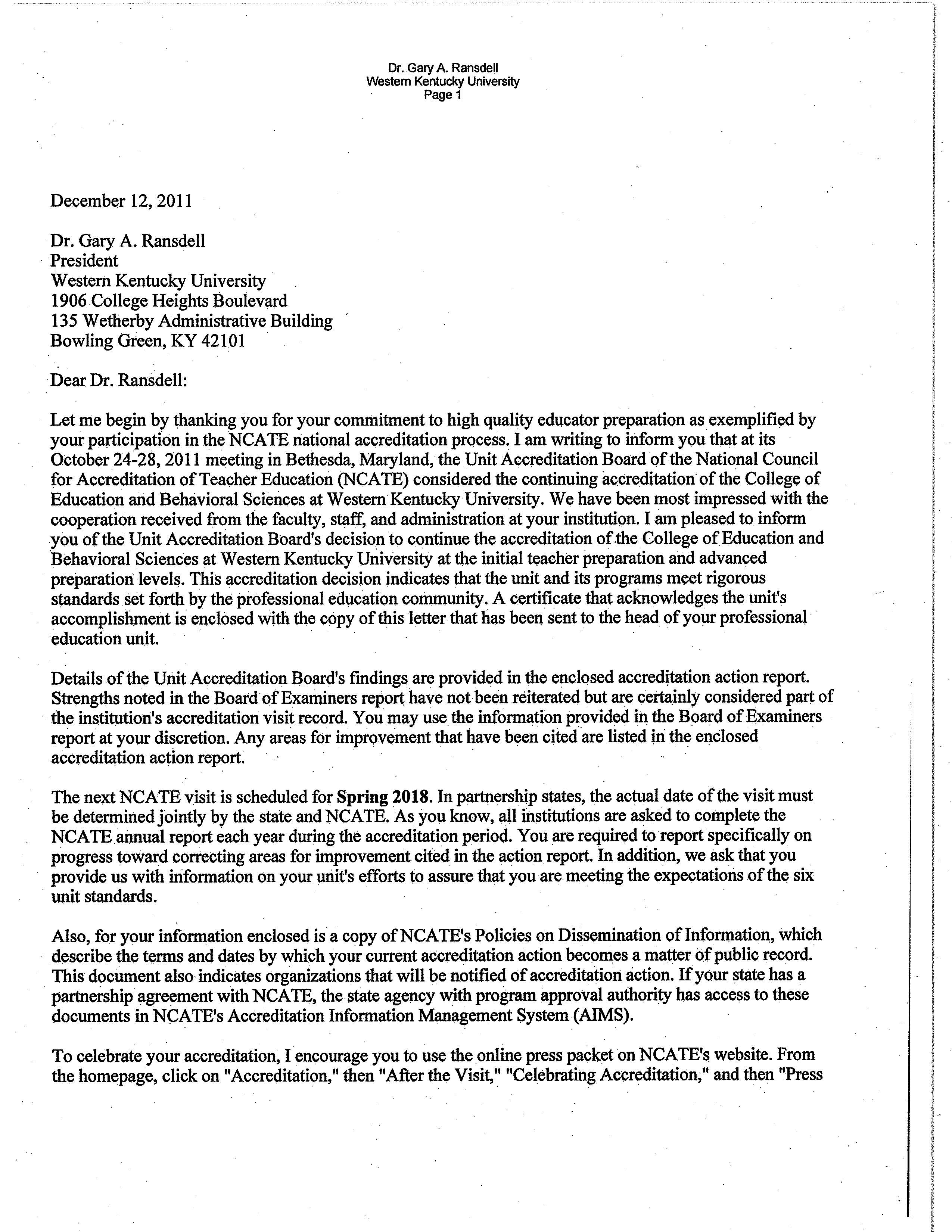 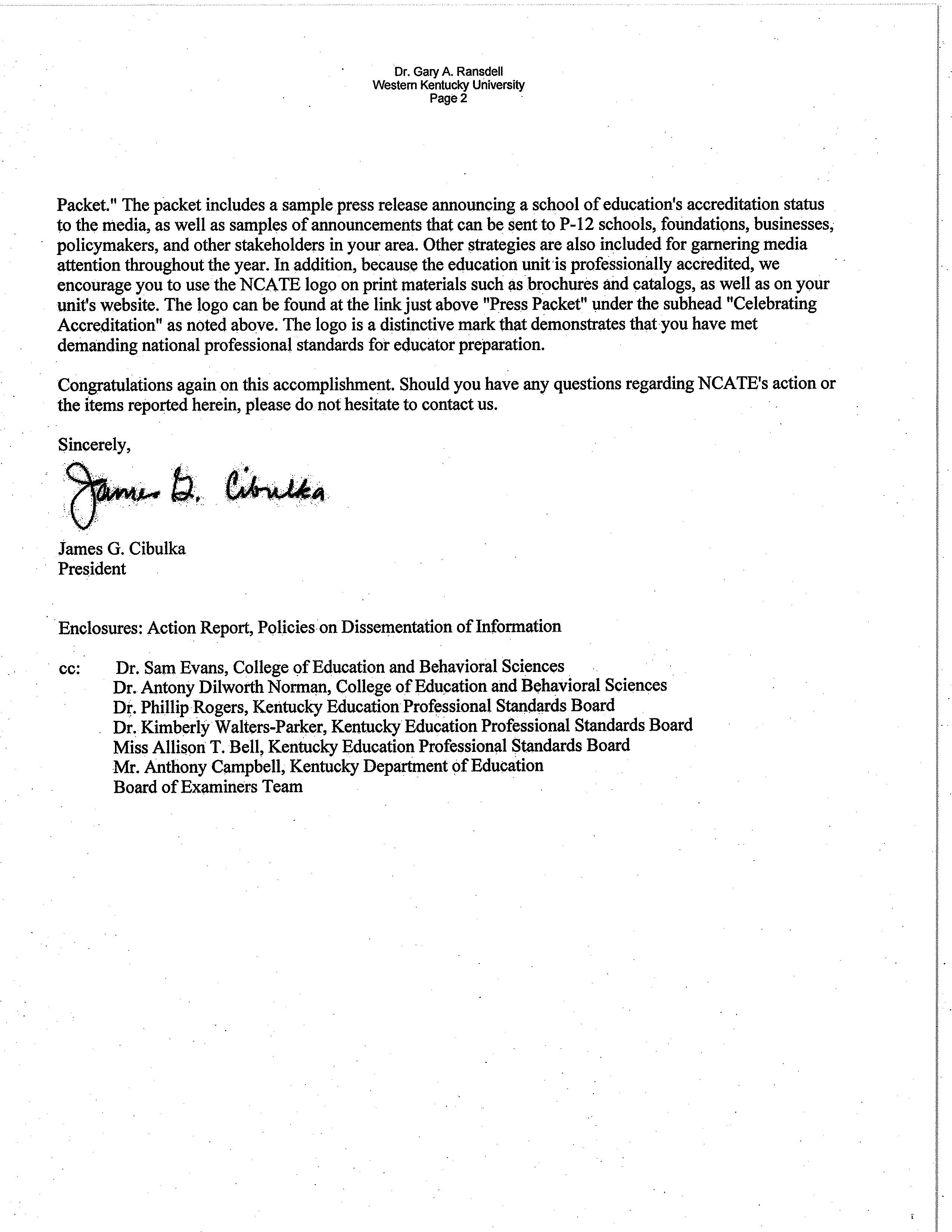 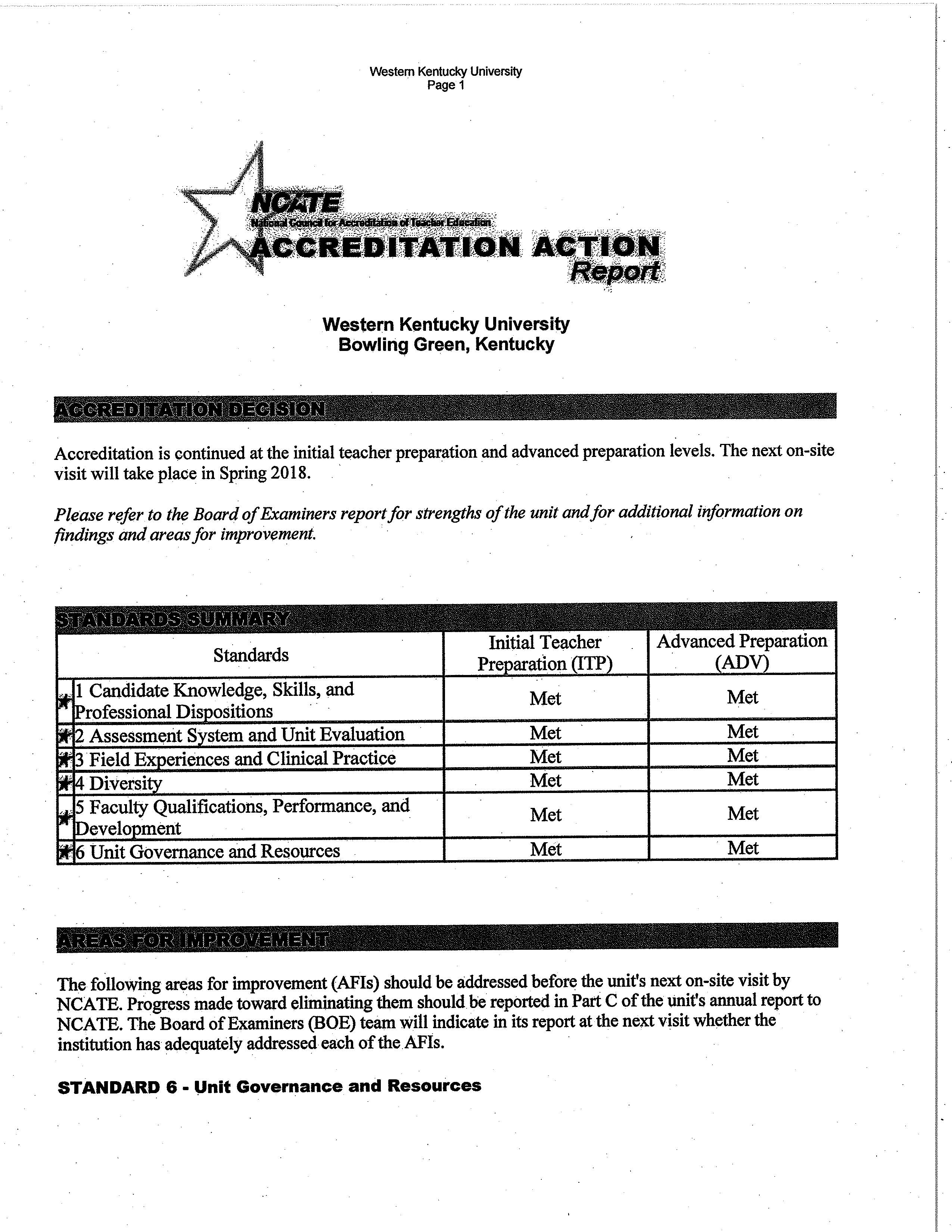 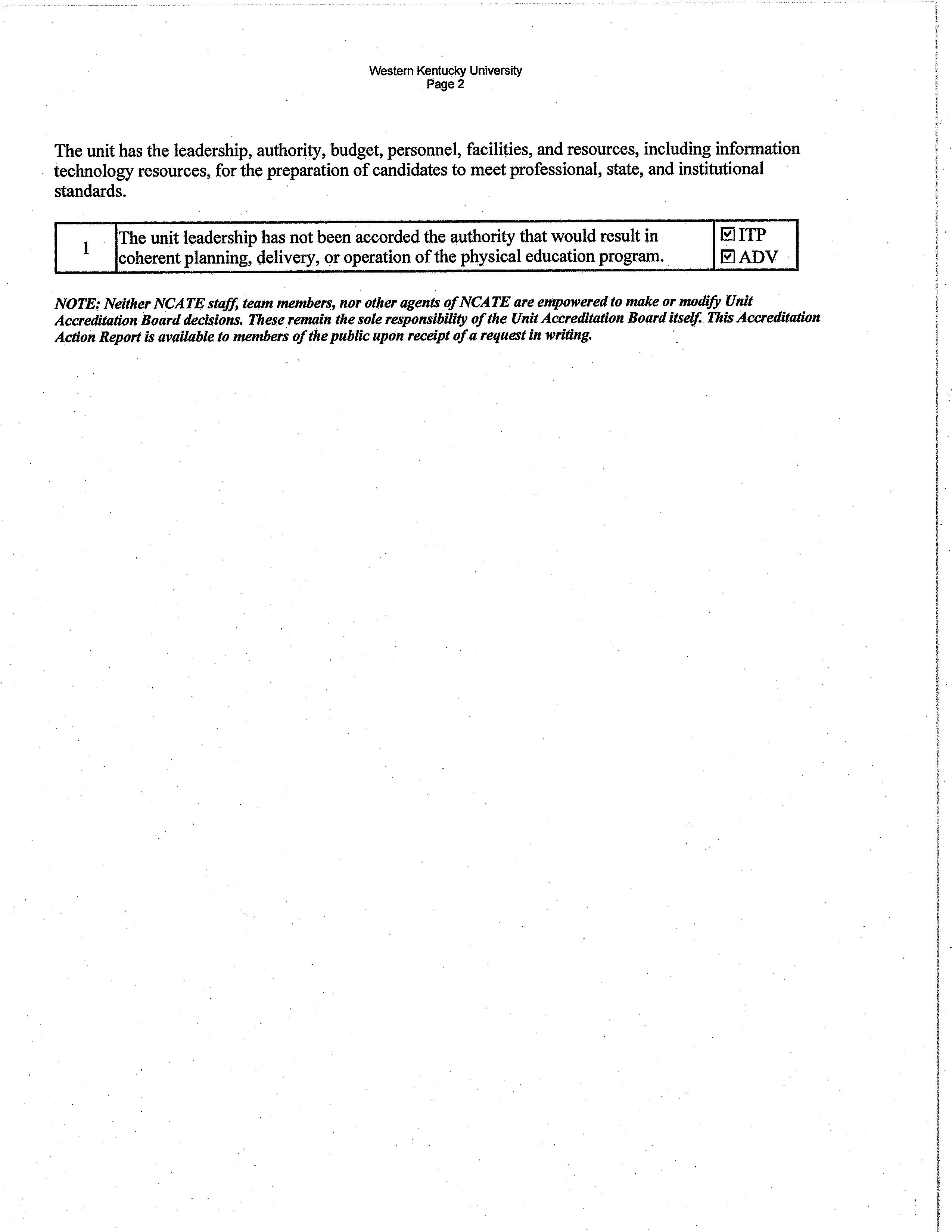 WKU IDFIRSTLASTMAJORDBRYANSIRCY5-12/AGRICULTUREJORDANCRADDOCKELEMENTARYMEGANMITCHELLELEMENTARYMEGANREIDELEMENTARYKIRBYCARTERMGE/LA/S.STUDIESPHUONGDOANMGE/MATHRACHELHARRELLMGE/MATHJENNIFERMcCARTYMGE/MATHSIBELANAILOVICMGE/MATHNICHOLASNEIMANMGE/MATHCHELSEYVEATCHMGE/MATHVALERIEFINNMGE/MATH/S.STUDIESMICHIALCONNERMGE/SCIENCECHENHUANGP-12/ARTJOSHUABLOECHERP-12/MUSICAARONCOXP-12/MUSICJONRIGDONSEC/SOCIAL STUDIESWKU IDFIRSTLASTMAJORDATENANCYASKEWELEMENTARY12/15/11MATTHEWMcCLOUDELEMENTARY2/3/12ALLISONNORRISMGE/LA/S.STUDIES12/22/11MICAHOGLESMGE/LA/S.STUDIES12/14/11BETHOLIPHANTMGE/LA/S.STUDIES12/16/11HILLARYHARPERMGE/MATH12/27/11STEPHANIEMILLERMGE/MATH/S.STUDIES12/14/11LESLIEWHITAKERMGE/S.STUDIES/LA12/12/11DEBORAHGRAHAMMGE/SCIENCE/S.STUDIES1/20/12LANCEPAULEYSEC/PHYSICS12/22/11LUCASMOORESEC/SOCIAL STUDIES12/14/11CHRISTOPHERBLAKEP-12/MUSIC12/23/11EMILYWHITEP-12/MUSIC12/22/11Current  Program Proposed Program Earth and Space ScienceEarth and Space ScienceProgram Requirements        26 hours[111, 112, 113, 114, 308, 311, 325, 380, 460, 499]Program Requirements        26 hours[111, 112, 113, 114, 308, 311, 325, 380, 460, 499]Program Electives                  6 hours [Any 6 hours of approved Geology electives]Program Electives                  6 hours [Any 6 hours of approved Geology electives]Program Total                       32 hoursProgram Total                       32 hoursAdditional Requirements:Additional Requirements:MATH 116, PHYS 201, CS 145, GEOG 121, ASTR 104, ASTR 106, ASTR 405, and a minor field                       MATH 116, PHYS 201, GEOG 121, ASTR 104, ASTR 106, ASTR 405, and a minor field                       General:1. 30 hours of introductory science courses are required.2. A science research methods course, SMED 360, is required.3. 15 hours of upper level science courses are required from a list of restricted electives, including courses in three disciplines.4. Completion of MATH 117 or 118 or 126 as a support course is required.5. All courses must be completed with a grade of C or better. All science courses must be completed with an average of 2.5 or better.6. Students must also complete the SMED major.General:1. 23 hours of introductory science core courses are required.2. A science research methods course, SMED 360, is required.3. 20 hours of upper level science courses are required including a required course in each of the five disciplines and one from a list of restricted electives.4. Completion of MATH 117 or 136 or 142 as a support course is required.5. All courses must be completed with a grade of C or better. All science courses must be completed with an average GPA of 2.75 or better.6. Students must also complete the SMED major.Required introductory science coursesASTR 104	     Astronomy of the                                 Solar System (3)    or ASTR 106   Astronomy of                                 Stellar Systems (3)BIOL 120/121    Biological Concepts:                Cells, Metabolism, and Genetics (4)BIOL 122/123    Biological Concepts:                 Evolution, Diversity & Ecology (4)CHEM 105/106 Fund. of Gen. Chemistry (4)   or CHEM 120/121 College Chemistry I (5)GEOL 111/113	The Earth (4)GEOL 112/114	Earth History (4)PHYS 105  Concepts of Physical World (3)PHYS 201	College Physics I (4)    or PHYS 231/232  	College Physics                                    and Biophysics I (4)Required introductory science courses (23 h)ASTR 104	     Astronomy of the                                 Solar System (3)    or ASTR 106   Astronomy of                                 Stellar Systems (3)BIOL 120/121    Biological Concepts:                Cells, Metabolism, and Genetics (4)BIOL 122/123    Biological Concepts:                 Evolution, Diversity & Ecology (4)CHEM 105/106 Fund. of Gen. Chemistry (4)    or CHEM 120/121 College Chemistry I (5)GEOL 111/113	The Earth (4)    OR GEOL 112/114	     Earth History (4)PHYS 201	College Physics I (4)    or PHYS 231/232  	College Physics                                    and Biophysics I (4)Science research course:SMED 360     Research Methods for            Mathematics and Science Teachers (3)Science research course:SMED 360     Research Methods for            Mathematics and Science Teachers (3)Upper level science courses: Restricted electives, 15 hours including three sciences from among:ASTR 405 	Astronomy for Teachers (3)PHYS 410 	Physics for Teachers (3)BIOL 319/322	Molecular and Cell Biology (4)BIOL 325	Insect Biodiversity (3)BIOL 326	Ornithology (3)BIOL 327	Genetics (4)BIOL 334	Animal Behavior (3)BIOL 348	Plant Taxonomy (3)BIOL 350	Intro Recombinant                                Genetics (3)BIOL 407	Virology (3)BIOL 411/412        Cell Biology (4)BIOL 430	Evolution: Theory and                             Process (3)GEOG 427 	Water Resources (3)GEOG 471	Natural Resource Mgt. (3)GEOL 308 	Structural Geology (3)GEOL 310 	Global Hydrology (3)GEOL 311 	Oceanography (3)GEOL 325	Intro Minerals and Rocks (3)GEOL 380	Intro Field Techniques (3)GEOL 405	Paleontology (3)Upper level science courses (20 hours):All of following courses (17 hours):ASTR 405	Astronomy for Teachers (3)BIOL 303	Life Sciences for Middle Grades Teachers (4)CHEM 470	Chemistry/Middle School (4)GEOL 305      Earth Systems Science for Teachers (3)PHYS 410 	Physics for Teachers (3)One restricted elective (min. 3 hours) from:BIOL 319/322	Molecular and Cell Biology (4)BIOL 325	Insect Biodiversity (3)BIOL 326	Ornithology (3)BIOL 327	Genetics (4)BIOL 334	Animal Behavior (3)BIOL 348	Plant Taxonomy (3)GEOG 471	Natural Resource Mgt. (3)GEOL 308 	Structural Geology (4)GEOL 310 	Global Hydrology (3)GEOL 311 	Oceanography (3)GEOL 325	Intro Minerals and Rocks (3)GEOL 380	Intro Field Techniques (3)GEOL 405	Paleontology (4)SMED 300	Middle Grade Science Skills (3)SMED 400	Applying Middle Grade Science Across Disciplines (3)Support courseMATH 117    Trigonometry (3) orMATH 118    College Alg/Trig (5) orMATH 126    Calc/Anal Geo I (4.5) Support courseMATH 117    Trigonometry (3) orMATH 136     Calculus I (4) orMATH 142	Calculus with Applications for Life Sciences (5) 